Priloga 1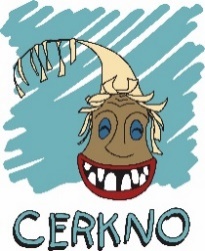 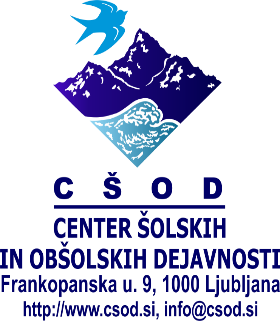 DAN DEJAVNOSTIKulturni danDAN DEJAVNOSTIKulturni danDAN DEJAVNOSTIKulturni danStarost:6., 7., 8., 9. razred6., 7., 8., 9. razredTrajanje:5 PU5 PUPredmet: ZgodovinaZgodovinaUčna tema:Potepanje po Cerkljanskem hribovjuSplošni cilji:Učenci:Razvijajo spretnosti časovne in prostorske predstavljivosti.Po svojih zmožnosti  razvijajo spretnosti uporabe zgodovinskih virov in literature iz različnih medijev, za raziskovanje in poznavanje življenja ljudi v preteklosti.Razvijajo pozitivna čustva do domovine, občutka pripadnosti svojemu narodu in državi ter ljubezni do njene naravne in kulturne dediščine.Operativni cilji:Učenci: Razložijo, katere ustanove hranijo zgodovinske vire.Na primerih iz krajevne zgodovine opišejo najbolj znane šege in navade.Opišejo arheološko najdbo iz obdobja prazgodovine na tleh današnje Slovenije.Pojasnijo dogajanje na Slovenskem v času druge svetovne vojne.Spoznavajo potrebo po ohranjanju naravne in kulturne dediščine.Si po zvočnih informacijah oblikujejo domišljijsko predstavo književnih oseb, dogajalnega prostora in časa ter drugih okoliščin dogajanja.Namen:Utrjevanje in povezovanje znanja, pridobljenega pri posameznih predmetih in predmetnih področjih, uporabiti ta znanja in njegovo nadgrajevanje s praktičnim učenjem in raziskovanjem. Utrjevanje in povezovanje znanja, pridobljenega pri posameznih predmetih in predmetnih področjih, uporabiti ta znanja in njegovo nadgrajevanje s praktičnim učenjem in raziskovanjem. Učna oblika:IndividualnaIndividualnaUčna metoda:Metoda dela z besedilom, metoda uporabe IKT Metoda dela z besedilom, metoda uporabe IKT Material:Zvezek, pisala, računalnik ali pametni telefon ali tablicaZvezek, pisala, računalnik ali pametni telefon ali tablicaMedpredmetnost:Likovna umetnost, glasbena umetnostLikovna umetnost, glasbena umetnostLiteratura:Posnetki s spleta:https://www.nms.si/si/zbirke/znameniti-predmeti/343-Neandertalceva-piscal  https://www.youtube.com/watch?v=ce1G2Y9d4Yohttp://60let.laufarija-cerkno.si/https://www.muzej-idrija-cerkno.si/lokacija/domacija-pisatelja-franceta-bevka/https://www.youtube.com/watch?v=XYVay2gd5LAhttps://www.youtube.com/watch?v=8z558iMgs84https://www.youtube.com/watch?v=jaT7g86DJJQhttps://www.youtube.com/watch?v=IIS1U_vdymUBrošura Franja, vi podatkov o avtorjih, izdaji.Posnetki s spleta:https://www.nms.si/si/zbirke/znameniti-predmeti/343-Neandertalceva-piscal  https://www.youtube.com/watch?v=ce1G2Y9d4Yohttp://60let.laufarija-cerkno.si/https://www.muzej-idrija-cerkno.si/lokacija/domacija-pisatelja-franceta-bevka/https://www.youtube.com/watch?v=XYVay2gd5LAhttps://www.youtube.com/watch?v=8z558iMgs84https://www.youtube.com/watch?v=jaT7g86DJJQhttps://www.youtube.com/watch?v=IIS1U_vdymUBrošura Franja, vi podatkov o avtorjih, izdaji.RešitveNEANDRTALČEVA PIŠČALV besedni mreži se skriva deset besed: medved, jama, homo sapiens, stegnenica, piščal, kost, Cerkno, Divje babe (glej priloga 1)CERKLJANSKA LAUFARIJALAUFAR ali Ta tierjest – Glavni lik cerkljanske laufarije. Ima vlogo policista ali redarja. Z leskovo palico v roki teka okrog, straši otroke in druge nadležne obiskovalce ter skrbi za red med laufarji in gledalci.  KALAMUON – obtožnicaTA STAR-BOT – Ta star je gospodar laufarske družine. Oblečen je v staro cerkljansko praznično kmečko nošo. Na glavi nosi širokokrajni klobuk, pri hoji se opira na palico. Ima izraz dobrodušnega starčka, ki pa je še ves pri močeh. Je edini laufar, ki lahko govori. Bot je veliko leseno kladivo/macola, s katerim pokonča pusta.„MRHA RAGATA“ – pustLARFA – maskaBEVKOVA DOMAČIJA V ZAKOJCIFrance Bevk je napisal več kot 100 knjig.	DRŽIBevkova domačija je bila v spominski muzej odprta leta 1980 (1990). NE DRŽINežka se rada igra s svojo Pikapolonico. DRŽIMejačevi so „bajtarji“. NE DRŽITinče skrije Nežkino punčko. DRŽIMejač se strinja s tem, da otroci pazijo otroke. NE DRŽINežka pobegne nazaj domov. DRŽIPARIZANSKA BOLNIŠNICA FRANJA    JANEZ PETERNELJ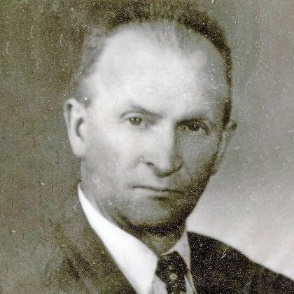    DOKTOR VIKTOR VOLČJAK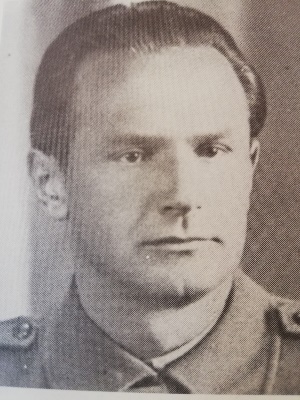 DOKTORICA FRANJA BOJC BIDOVEC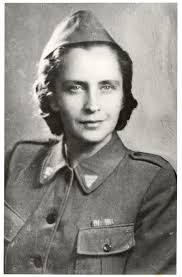  OPERACIJSKA SOBA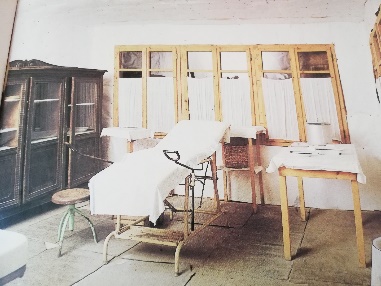  SOBA RANJENCEV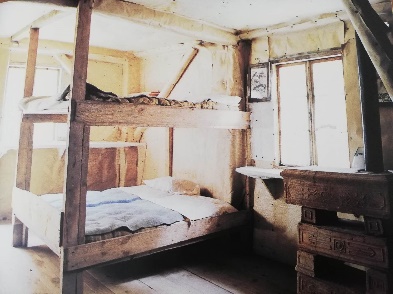  SOBA ZDRAVNICE FRANJE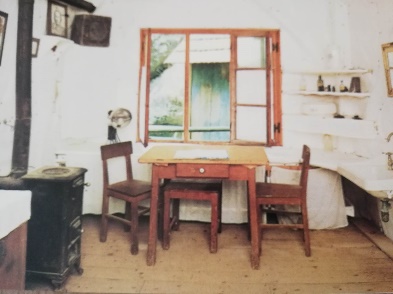 NEANDRTALČEVA PIŠČALV besedni mreži se skriva deset besed: medved, jama, homo sapiens, stegnenica, piščal, kost, Cerkno, Divje babe (glej priloga 1)CERKLJANSKA LAUFARIJALAUFAR ali Ta tierjest – Glavni lik cerkljanske laufarije. Ima vlogo policista ali redarja. Z leskovo palico v roki teka okrog, straši otroke in druge nadležne obiskovalce ter skrbi za red med laufarji in gledalci.  KALAMUON – obtožnicaTA STAR-BOT – Ta star je gospodar laufarske družine. Oblečen je v staro cerkljansko praznično kmečko nošo. Na glavi nosi širokokrajni klobuk, pri hoji se opira na palico. Ima izraz dobrodušnega starčka, ki pa je še ves pri močeh. Je edini laufar, ki lahko govori. Bot je veliko leseno kladivo/macola, s katerim pokonča pusta.„MRHA RAGATA“ – pustLARFA – maskaBEVKOVA DOMAČIJA V ZAKOJCIFrance Bevk je napisal več kot 100 knjig.	DRŽIBevkova domačija je bila v spominski muzej odprta leta 1980 (1990). NE DRŽINežka se rada igra s svojo Pikapolonico. DRŽIMejačevi so „bajtarji“. NE DRŽITinče skrije Nežkino punčko. DRŽIMejač se strinja s tem, da otroci pazijo otroke. NE DRŽINežka pobegne nazaj domov. DRŽIPARIZANSKA BOLNIŠNICA FRANJA    JANEZ PETERNELJ   DOKTOR VIKTOR VOLČJAKDOKTORICA FRANJA BOJC BIDOVEC OPERACIJSKA SOBA SOBA RANJENCEV SOBA ZDRAVNICE FRANJENabor izbranih aktivnosti:Ustvari, izdelaj svoje glasbilo in nanj zaigraj. Preizkusi se v kiparjenju iz odpadne embalaže, časopisa … (Vse, kar najdeš doma in ne potrebujete več) in oblikuj čisto tvoj, unikaten pustni lik.Postani pesnik ali pisatelj. Arhitektura, izdelaj svojo sanjsko hišo s pomočjo raznih škatlice, tetrapakov, zobotrebcev, paličic …Za uspešno opravljen potep po Cerkljanskem hribovju pošlje učenec svojemu učitelju eno izmed zgornjih dejavnosti in odgovore, ki jih je zapisal v zvezek. S tem je učenec opravil dan dejavnosti.Nabor izbranih aktivnosti:Ustvari, izdelaj svoje glasbilo in nanj zaigraj. Preizkusi se v kiparjenju iz odpadne embalaže, časopisa … (Vse, kar najdeš doma in ne potrebujete več) in oblikuj čisto tvoj, unikaten pustni lik.Postani pesnik ali pisatelj. Arhitektura, izdelaj svojo sanjsko hišo s pomočjo raznih škatlice, tetrapakov, zobotrebcev, paličic …Za uspešno opravljen potep po Cerkljanskem hribovju pošlje učenec svojemu učitelju eno izmed zgornjih dejavnosti in odgovore, ki jih je zapisal v zvezek. S tem je učenec opravil dan dejavnosti.Nabor izbranih aktivnosti:Ustvari, izdelaj svoje glasbilo in nanj zaigraj. Preizkusi se v kiparjenju iz odpadne embalaže, časopisa … (Vse, kar najdeš doma in ne potrebujete več) in oblikuj čisto tvoj, unikaten pustni lik.Postani pesnik ali pisatelj. Arhitektura, izdelaj svojo sanjsko hišo s pomočjo raznih škatlice, tetrapakov, zobotrebcev, paličic …Za uspešno opravljen potep po Cerkljanskem hribovju pošlje učenec svojemu učitelju eno izmed zgornjih dejavnosti in odgovore, ki jih je zapisal v zvezek. S tem je učenec opravil dan dejavnosti.RTVEDIVJEGSAPIENSIKLBABEVROMOHRPAMDELHSOACINENGETSIJUŠMDOKAAJAZPČARPEJAMAJLAILBOONKRECLAJT